OutcomesAccept, reflect upon, and consider the expectations associated with your role as a PLG facilitator;Learn about and develop facilitator skills to ensure effective professional learning;Practice using and understand the value of protocols to support teaching, learning and student achievement; andCreate a personal plan and goals as a PLG facilitator.Pre-Reading MaterialsResearch Review /Teacher Learning: What Matters by Linda Darling Hammond and Nicole RichardsonGuide to Bringing student work and Examples of Focusing Questions for Looking at Student WorkVideo ”Looking at Student Work”DAY 1DAY 2DAY 3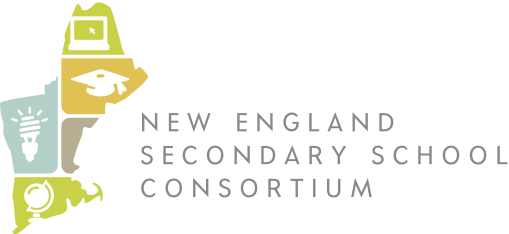 Professional Learning Groups Facilitator TrainingSUMMER 3 DAY TRAININGAugust 11-13, 2015 Portland, Maine Essential Questions:  What is a Professional Learning Group? How can collaborating with colleagues improve teacher practice and student learning?Essential Questions:  What is a Professional Learning Group? How can collaborating with colleagues improve teacher practice and student learning?Essential Questions:  What is a Professional Learning Group? How can collaborating with colleagues improve teacher practice and student learning?Learning Targets:I can explain the purpose of professional learning groups.I can reflect upon the necessary pre-conditions of a PLG and consider ways to work toward integrating and refining them at my school.I can participate fully in protocols and provide feedback that will enhance teacher practice in my school.Learning Targets:I can explain the purpose of professional learning groups.I can reflect upon the necessary pre-conditions of a PLG and consider ways to work toward integrating and refining them at my school.I can participate fully in protocols and provide feedback that will enhance teacher practice in my school.Learning Targets:I can explain the purpose of professional learning groups.I can reflect upon the necessary pre-conditions of a PLG and consider ways to work toward integrating and refining them at my school.I can participate fully in protocols and provide feedback that will enhance teacher practice in my school.10:00 AMWelcome + Purpose of PLGsNH/VT Ball Room10:45 AMYour Students – Why This Work MattersContinuum Self-AssessmentNH/VT Ball Room11:45 AMReview the AgendaNH/VT Ball Room12:00 PMLunch NH/VT Ball RoomAt this time, participants will move into pre-assigned Professional Learning Groups in smaller break-out rooms.  Much of the training will occur within these groups.At this time, participants will move into pre-assigned Professional Learning Groups in smaller break-out rooms.  Much of the training will occur within these groups.At this time, participants will move into pre-assigned Professional Learning Groups in smaller break-out rooms.  Much of the training will occur within these groups.1:00 PMDeveloping our community:Zones of Comfort, Risk, and DangerSetting NormsAssigned break-out room1:45 PMText-based discussion: Linda Darling-Hammond articleAssigned break-out room2:45 PMBreakHallway near the NH/VT rooms3:00 PMMicrolab Protocol + DebriefAssigned break-out room4:00 PMUnpacking Protocols and Facilitator MovesAssigned break-out room4:30 PMDebrief + Closure (by 5:00 pm)Assigned break-out roomHomework:  Watch Looking at Student Work videoThe Nuts and Bolts of Using Protocols in Section 8 of your binder, pp.176-190Review Guide for Bringing Student Work + Examples of Focusing Questions for Looking at Student Work in Section 3 of your binderReview Feedback Principles on pp. 45-46Read pp. 67- 71 on Probing QuestionsHomework:  Watch Looking at Student Work videoThe Nuts and Bolts of Using Protocols in Section 8 of your binder, pp.176-190Review Guide for Bringing Student Work + Examples of Focusing Questions for Looking at Student Work in Section 3 of your binderReview Feedback Principles on pp. 45-46Read pp. 67- 71 on Probing QuestionsHomework:  Watch Looking at Student Work videoThe Nuts and Bolts of Using Protocols in Section 8 of your binder, pp.176-190Review Guide for Bringing Student Work + Examples of Focusing Questions for Looking at Student Work in Section 3 of your binderReview Feedback Principles on pp. 45-46Read pp. 67- 71 on Probing QuestionsEssential Questions:  How can facilitators support collaboration among colleagues to improve teacher        practice and student learning?Essential Questions:  How can facilitators support collaboration among colleagues to improve teacher        practice and student learning?Learning Targets:I can identify a protocol that aligns with a framing question in order to help gain feedback from my peers to enhance student or adult work.I can provide feedback that is purposeful and follows the principles of effective feedback.I know the difference between clarifying and probing questions and can use each type appropriately in a protocol.Learning Targets:I can identify a protocol that aligns with a framing question in order to help gain feedback from my peers to enhance student or adult work.I can provide feedback that is purposeful and follows the principles of effective feedback.I know the difference between clarifying and probing questions and can use each type appropriately in a protocol.7:30 AM – 8:30 AMFull Breakfast in the NH/VT Ball RoomAll participants move into pre-assigned Professional Learning Groups in smaller break-out rooms.All participants move into pre-assigned Professional Learning Groups in smaller break-out rooms.8:30 AMOpening Moves (CRAN):ConnectionsReflections Review – review Evaluations from Day 1AgendaNorms Review9:00 AMText-Based Protocol, “The Nuts and Bolts of Using Protocols”10:00 AMBreak – snacks available in the hallway near the NH/VT rooms10:15 AMProbing Questions Exercise10:45 AMModeling a Pre-Conference + Protocol – Learning from Student Work (round 1)12:00 PMLunch in the NH/VT rooms 1:00 PMPrinciples of Feedback 1:30 PMPre-Conferences; referring to Mining the Protocols, pg. 58 1:45 PMLearning from Student Work (round II) 2:45 PMBreak – snacks available in the hall in front of the NH/VT rooms 3:00 PMPre-Conferences 3:15 PMLearning from Adult Work (round 1) 4:15 PMReflecting on Use of Protocols 4:30 PMDebrief + Closure (by 5:00 pm)Homework:  Educators: “When Nice Won’t Suffice” Principals: “A Tapestry of Inquiry and Action” articleHomework:  Educators: “When Nice Won’t Suffice” Principals: “A Tapestry of Inquiry and Action” articleEssential Questions:  How will my learning from the past three days help me effectively serve as a PLG    Facilitator in my school?Essential Questions:  How will my learning from the past three days help me effectively serve as a PLG    Facilitator in my school?Essential Questions:  How will my learning from the past three days help me effectively serve as a PLG    Facilitator in my school?Learning Targets:I can identify a protocol that supports the analysis of data.I can refine my skills as a facilitator (and participant) in a PLG.I can develop a set of next steps with my colleagues in my role as a facilitator back at my school.Learning Targets:I can identify a protocol that supports the analysis of data.I can refine my skills as a facilitator (and participant) in a PLG.I can develop a set of next steps with my colleagues in my role as a facilitator back at my school.Learning Targets:I can identify a protocol that supports the analysis of data.I can refine my skills as a facilitator (and participant) in a PLG.I can develop a set of next steps with my colleagues in my role as a facilitator back at my school.7:30 AM – 8:30 AMFull Breakfast in the NH/VT Ball RoomFull Breakfast in the NH/VT Ball RoomAll participants move into pre-assigned Professional Learning Groups in smaller break-out rooms.All participants move into pre-assigned Professional Learning Groups in smaller break-out rooms.All participants move into pre-assigned Professional Learning Groups in smaller break-out rooms.8:30 AMOpening Moves (CRAN):Buddy Connections: Responsive Facilitation reflection (pg. 47-48)Reflections and review essential questions from yesterday and todayAgenda ReviewNorms ReviewOpening Moves (CRAN):Buddy Connections: Responsive Facilitation reflection (pg. 47-48)Reflections and review essential questions from yesterday and todayAgenda ReviewNorms Review9:00 AMLearning from Data ProtocolPrincipals – Please bring a set of data for analysis.Learning from Data ProtocolPrincipals – Please bring a set of data for analysis.10:00 AMBreak – Snacks available in the hall in front of the NH/VT roomBreak – Snacks available in the hall in front of the NH/VT room10:15 AMText-Based Discussion in Role-Specific Groups Educators: “When Nice Won’t Suffice” articlePrincipals: “A Tapestry of Inquiry and Action” article Text-Based Discussion in Role-Specific Groups Educators: “When Nice Won’t Suffice” articlePrincipals: “A Tapestry of Inquiry and Action” article 11:15 AMSelect a Protocol  - Adult Work, Student Work, Dilemma or Data12:15 PMLunch in the NH/VT room 1:15 PMDifficult Dynamics – Thorny Facilitation Issues 2:00 PMBringing the Work Back to Your School 3:00 PMRevisiting the Continuum Self-Assessment 3:15 PMSurvey, Reflections + Closing (by 3:30 pm)Survey, Reflections + Closing (by 3:30 pm)